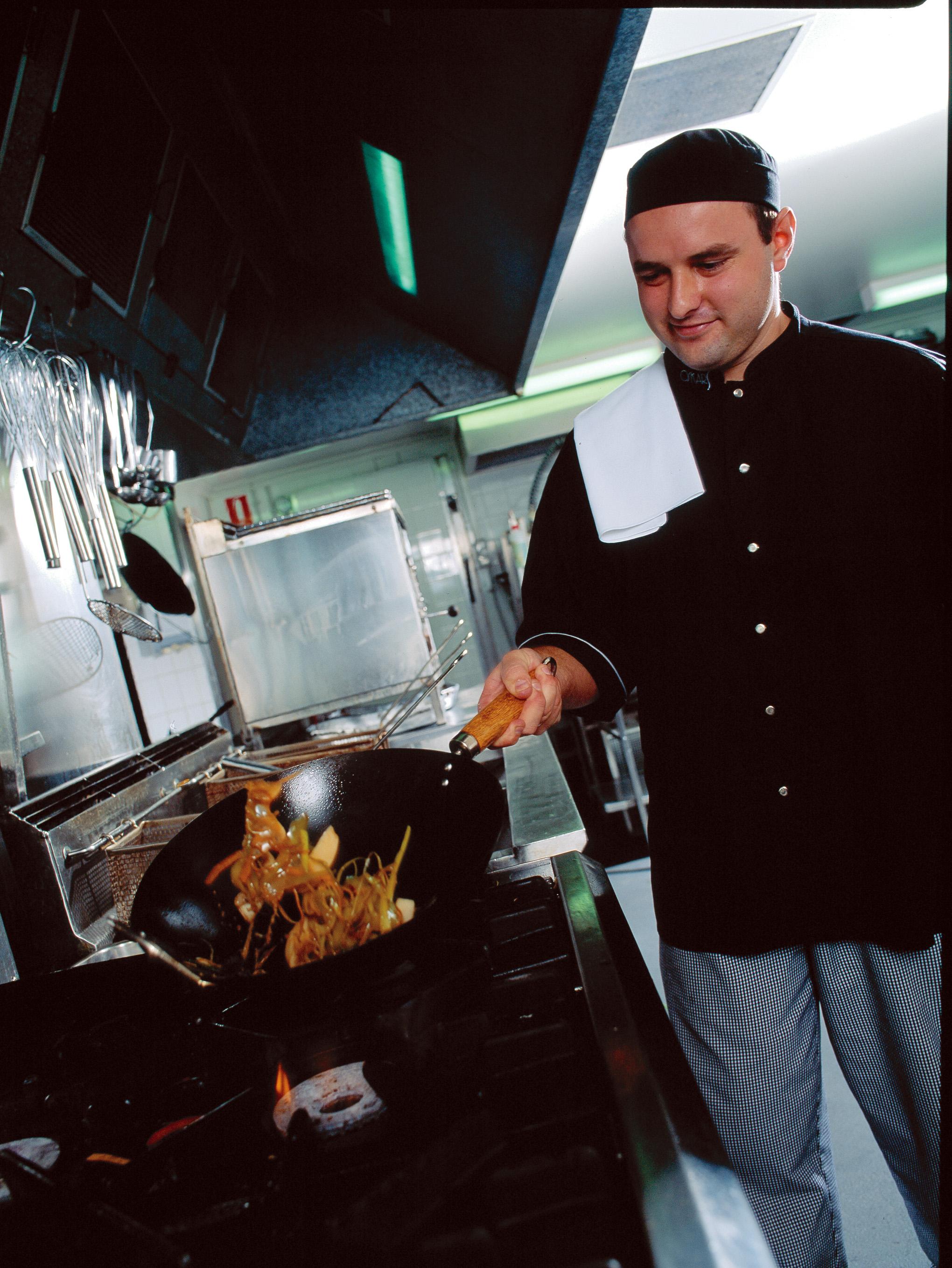 Contents1. About this guide	 										             32. How to use this guide										             43. Planning and approvals										             54. Design and layout       										             75. General requirements										          106. Floors											                        127. Walls and ceilings										                        168. Fixtures, fittings and equipment									          21	Equipment for cleaning and sanitising							          21	Equipment for food preparation and storage						          249. Lighting												          2810. Ventilation											          2911. Hand washing facilities										          3212. Toilet facilities											          3413. Water supply	  										          3514. Sewage and wastewater disposal								          3615. Storage of rubbish and recycling materials							          3716. Storage facilities											          3917. Temperature measurement									          4018. Food transport										                        4119. Mobile food vehicle										          4220. Bed and breakfast (B&Bs) and homestays							          4421. Appendix 1- key definitions									          4522. Appendix 2- example plans and sectional elevation drawings				          4723. Appendix 3- 2D example plans									          4824. Appendix 4- example plans of a mobile food vehicle						          50Figures
Figure 1: Example of correct flow of food and staff through a food premises			             9Figure 2: Plinth methods									      	          14Figure 3: Coving methods										          15Figure 4: Example of clearance for pipes and conduits						          20Figure 5: Examples of approved sneeze guards or protective barriers				          26Figure 6: Typical design of a mechanical ventilation system					          31Figure 7: Typical hand washing facilities								          33Figure 8: Example of cleaner’s sinks								          36Figure 9: Example of an approved temperature measuring device accurate to +/- 1°C		          40Tables
Table 1: Suitability of floor finishes in food premises						          13Table 2: Suitability of wall finishes in food premises						          18Table 3: Suitability of ceiling finishes in food premises areas					          19Table 4: Cleaning and sanitising facilities required for various food premises			          23Table 5: Minimum illumination level (lux) for food premises					          281. About this guideThis guide is for businesses involved in the design, construction and fit-out of fixed and mobile food premises. It provides guidance to operators, architects, designers, builders, equipment manufacturers and other professionals associated with the design and construction of food premises.
It is based on the Food Safety Standard 3.2.3 (Food Premises and Equipment) and the Australian Standard 4674-2004 (Design, construction and fit-out of food premises). It aims to provide users with minimum requirements and best practice options to assist in producing food that is safe to eat and free from contamination. This guide is to be read in conjunction with an application package and guide for the licensing of fixed food premises as per the relevant State food legislation. 
Food safety begins at the earliest planning stages. The correct fit-out will assist you in providing food premises that are easy to clean and maintain, and facilitate the production of safe food. There are cost advantages to the business in installing features to assist food safety practices at the time of construction.
This guide applies to all businesses used or intended to be used for the sale of food for human consumption including existing premises, new premises, domestic premises used for commercial purposes and mobile food vehicles. Examples of these include cafés, hotels, bars, pre-packaged food premises, food sampling, restaurants, takeaway outlets, mobile food vehicles, caterers, and those food businesses operating from home.This guide does not provide criteria for the design, construction and fit-out of temporary food premises such as market stalls.This guide aims to ensure that food premises:
are easy to clean and maintainhave sufficient space, facilities and suitable equipment to produce safe foodare provided with services such  as potable water, effective sewage disposal, and sufficient light and ventilation for food handling operationsprovide facilities for staff to maintain standards of personal hygiene and equipment cleanliness that will protect food from contaminationare proofed against entry and harbourage of pests
Food businesses are required under State food legislation to use premises and equipment that comply with Food Safety Standard 3.2.3 of the Food Standards Code. This guide provides criteria on design and construction to assist with compliance with Food Safety Standard 3.2.3 for new buildings and alterations to existing buildings.Knowledge and understanding of the Food Safety Standards and Australian Standard 4674-2004 is necessary to adequately design, construct and operate food premises.2. How to use this guide
This guide will provide you with solutions for designing or constructing food premises.  This guide has been written based on:Food Safety Standard 3.2.3 (Food Premises and Equipment)Australian Standard 4674-2004 and other relevant Australian Standards
This guide will be useful if you are designing a café, restaurant, takeaway outlet or mobile food vehicle. It also provides advice if you are a caterer running a food business from home, or operating a charity or non-profit organisation to sell food.
It is based on three concepts:1. Food safety outcomesThe food safety outcomes, intended by Food Safety Standard 3.2.3 (Food Premises and Equipment), can be found in the subheadings at the beginning of some sections of this guide.
2. Minimum requirementsMinimum requirements are measures that are recognised as the minimum standard required to achieve compliance with Food Safety Standard 3.2.3. A number of acceptable solutions may be identified and listed for each outcome. Premises may need to use some or all solutions depending on the nature of the operation of the food business. Alternatively, you may be able to achieve compliance using a solution or method not listed in this guide. It is the applicant’s responsibility to demonstrate that any alternative methods still comply with the requirements of the Food Safety Standards. Before implementing alternatives, seek advice from Council.
3. Best practiceBest practice is where the solution is considered to be above the minimum requirements. Best practice solutions are optional. Not all best practice options are listed in this guide. For more information on the best practice options available, contact your local Council or industry association.3. Planning and approvalsWhen designing, building or fitting out new food premises or making changes to an existing one, your first step will be developing plans or obtaining existing plans. The plans allow Council to assess the proposed food premises before building commences. This saves architects, developers and food businesses time and money. Before building or renovation starts, copies of all plans - drawn to scale - must be lodged with Council.
General information requiredYou will need to provide the following information when you submit your plans:name, address and contact details of the architect, draftsperson or shopfitterdrawing scale and date when plans were draftedname of food business operatoraddress of the premises and real property description (i.e. lot and registered plan number)proposed name of premises and intended nature of the food operationa document providing a brief overview of the types of activities and food processing to be carried out on the premises as well as the types of food involved in the activities and processes.Types of plans requiredYou must submit copies of the following types of plans for your premises. Your architect, draftsperson, builder or shopfitter will be able to assist you in providing these.Site plan - to a suitable scale (e.g. 1:100) (not needed for mobile food vehicles) - including car parking, refuse storage area, adjacent land uses and toilet facilities.Floor plan - to a suitable scale (e.g. 1:50).Sectional elevation drawings - to a suitable scale (e.g. 1:50) showing all fittings and equipment. Hydraulic plans (plumbing details) - to a suitable scale (e.g. 1:50).Mechanical exhaust ventilation drawings (i.e. plans, elevation and schematic diagrams, where applicable) - to a suitable scale (e.g. 1:50).Details required on plansYou need to ensure the following details are included on the plans and drawings for your premises:finishes to floors, walls and ceilingslayout of all equipment, benches, fittings and fixtures, and mechanical ventilationdoor and window openingswhere seating is provided for diners, the number of square metres of floor space available for dining and the number of persons to be catered for in this areacustomer and staff toilet details (if detached, provide the distance to the facilities and the number available for use)mechanical exhaust ventilation (refer to Section 10, pages 29-31)process flow, from product received through to end-product deliveredIf you need further information on details required on plans, please contact Council.Other relevant approvals When building your new premises or making changes to an existing food premises, it is essential that certain approvals are obtained before others. By obtaining all the required approvals before starting the construction, you will reduce the possibility of expensive mistakes and avoid potential breaches of the relevant legislation. The following checklist can be used as a reference when making an application for a new food premises. This will assist you in providing Council with relevant and correct information so your application can be processed without delay. 4. Design and layoutFood Safety Standard 3.2.3 (Food Premises and Equipment), Division 2, Clause 3
Required outcomeFood premises are required to be designed and constructed to:be appropriate for the types of food produced and activities conductedprovide adequate space for all activities conducted and all equipment to be used or storedallow easy cleaning/sanitising of all structures and equipmentprevent entry of pests, dust, fumes, smoke and other contaminantsexclude favourable sites for pests to harbour (live and breed)
Minimum requirementsFlow of food through a food premisesThe correct design and layout can help streamline work practices, reduce cleaning and maintenance and prevent cross contamination.To prevent food contamination,   premises must be designed so that the flow of food is in one direction from receipt to storage, preparation, packaging and serving and finallyto disposal.Adequate spaceAdequate space is to be provided for all activities required to carry out the production of food on the premises.Storage of potentially hazardous food (hot and cold) must be adequate for the business to comply with Food Safety Standard 3.2.2 (Food Safety Practices and General Requirements).
Cleaning, sanitising and maintenanceLayout and design of the premises must provide access for cleaning, sanitising and maintenance. Refer to section 8 “Fixtures, fittings and equipment” for more information.Food preparation areasAdequate space must be provided for all food related activities.Exits must be in accordance with the Building Code of Australia. If the premises is an existing building, you may need to check with a building certifier to see if the exits comply.Dining areasAdequate space must be provided for patrons and staff to access dining and serving areas. These areas must be designed in accordance with the Building Code of Australia.Preventing entry of pestsWindows within food preparation areas shall be permanently fixed, or in the case of a window which can be opened, it shall be fitted with a tight fitting permanent mesh screen that can be easily removed and replaced for cleaning. Entrances and exits – must be fitted with self-closing solid doors, self-closing mesh screen doors or air/ plastic curtains (where applicable).Holes and spaces – if fittings penetrate walls and ceilings, the affected parts must be sealed to prevent entry of vermin or insects. They must also be rendered smooth to allow easy cleaning. Space between equipment and walls must either be sealed to prevent the harbourage of pests or provided with enough space for easy cleaning.Insect control devices – these can be installed but must not be located directly over the food preparation area or food storage areas. Insect control devices must be capable of collecting and retaining all captured and killed insects within the device.5. General requirementsFood Safety Standard 3.2.3 (Food Premises and Equipment), Division 2, Clause 3Required outcome 
The design and construction of food premises must:be appropriate for the types of food produced and activities conducted.provide adequate space for all activities conducted and for all equipment to be used or storedallow easy cleaning and sanitising of all structures and equipmentprevent entry of pests, dust, fumes, smoke and other contaminantsexclude favourable sites for pests to harbour (live and breed)Minimum requirements Appropriate for useFood premises design and layout must be well-planned taking into consideration several important elements to ensure an effective and acceptable operation. Food premises design principles must accommodate safe flow of product and waste to minimise risks of food and equipment contamination. Separating particular processes in the food premises must be considered including:raw and cooked foodshand washing facilities wash areas storage facilitieswaste disposal areastoilet facilitiesAdequate spaceProper planning of food premises will effectively designate adequate space and areas for food activities and storage of equipment. Storage areas must be constructed of materials which are durable and easily cleaned in line with requirements for floors, walls and ceilings.Adequate space must be provided for:food delivery accessdry goods storage - sufficient shelving space, pantry area and food grade containers for anticipated stock levelshot and cold food storage – adequate refrigeration, freezer and bainmarie (hotbox) food storage including  display areas, food preparation areas and expected deliveriescleaning chemicals and equipment storage - separate lockers, cupboards, cabinets or designated storage areaswaste management - sufficient and separate waste containers for all anticipated waste including cardboard, glass, general waste, and waste oil storage; waste bins must be impervious, and designed to be easily cleaned to prevent the attraction of pests. Waste bins washing/ cleaning area or room that complies with the requirements of the trade waste and the Environmental Protection Act must be provided when required for cleaning waste bins (refer to Section 15)personal belongings storage – separate lockers, cupboards, cabinets or designated storage areasfood contact utensils storage – adequate storage containers that can be easily cleaned as well as preventing contaminationequipment storage – sufficient floor, cupboard or shelving space for all cooking and food preparation equipment to be storedfood packaging material storage - adequate storage located off the floor and protected from contamination (refer to Section 16)office and business equipment (used to run the business) – must be separate from the food storage and preparation areas to prevent contamination (refer to Section 16)
Cleaning and sanitisingThe design of all food premises must provide for suitable access for effective and efficient cleaning of all equipment, fittings, surfaces and areas. Refer to section 8 “Fixtures, fittings and equipment” for more information.Entry of pests and harbourage All practical measures must be implemented to prevent entry of pests into food premises. In addition, the internal structures are to be finished and designed to prevent favourable sites for pest harbourage. The following may be implemented, when applicable, to satisfy this requirement:Installation of self-closing recessed doors or self-closing mesh screen doors with fitted weather strips to prevent pest entry into the premises.Mechanical air curtains and/or plastic curtains may be considered to minimise pest entry.All external windows must be fitted with close fitting mesh insect screens.All holes, service entries, gaps, crevices, cracks and voids are to be effectively sealed.Insect control devices may be used but must not be located above or immediately adjacent to food preparation, open food storage or cooking areas to prevent food contamination. The insect control device must be designed to capture and contain all insects within the device, operated and installed according to manufacturer’s specifications and cleaned on a regular basis.The use of chemical sprays (either mechanical or manual) are not permitted in food preparation working areas, over or near exposed food, cleaning equipment, unwrapped packaging and servery areas. Installation of pest-proof roller doors. This must include:installation of weather strips at the bottom of the roller shutterssides of the roller shutters fitted tightly into the housinginstallation of a pest-proof material at the top of the roller shutter to fill the gap usually left when the shutter is closed overnight6. FloorsFood Safety Standard 3.2.3 (Food Premises and Equipment), Division 3, Clauses 9 and 10Required outcomeFloors must be designed and constructed so that they:are appropriate for the activities conducted on the premisescan be effectively cleaned do not absorb grease, food particles or waterare laid so there is no ponding of waterare unable to harbour pestsMinimum requirementsFloor finishes for food preparation areasFloors must be finished with an approved material and laid to a smooth surface, free from cracks and crevices. Table 1 shows the suitability of floor finishes in food preparation areas.Floor finishes should be light coloured to facilitate effective cleaning.Food preparation areasFloors are to be finished with one or a combination of the following materials:sealed quarry or ceramic tilesstainless steel, non-sliplaminated thermosetting plastic sheetingepoxy resinsteel trowel case-hardened concrete or similar impervious materialfloor tiles grouted with epoxy grout and finished flush with the surface of the tilesfloors, draining to floor waste, sufficiently graded (at least 1:100) Feather edge skirting is not permitted.CovingCoving should be provided in new premises in areas where floors are intended to be or likely to be cleaned by flushing with water. Coving may also be required in existing premises, especially where cleanliness is an issue.Food storage areasFloors in storage areas for unpackaged food must meet the same requirements as floors in food preparation areas.Floors in storage areas for packaged food must have an impervious finish.PlinthsPlinths can be used to hold heavy equipment that is unable or difficult to move for cleaning. Refer to Figure 2.Plinths are to be constructed to meet the same specifications as floors; must be solid; without voids and be an integral part of the floor; have the same top area finish as the floor; be rounded at all exposed edges and coved; be approximately 100 millimetres (mm) high.The base of the equipment is to be sealed to the plinth and overhang to prevent liquid, food or floor washing to access underneath the equipment.Alternatives to the use of plinths include metal legs, castors and brackets. Refer to section 8 “Fixtures, fittings and equipment” for details.Best practiceCovingTo facilitate effective and easy cleaning, it is highly recommended that coving be installed at the intersections of walls to floors and floors to plinths in food preparation areas.  
 . Coving is to be installed in accordance with Figure 3, or installed in accordance with other methods which achieve the same outcome.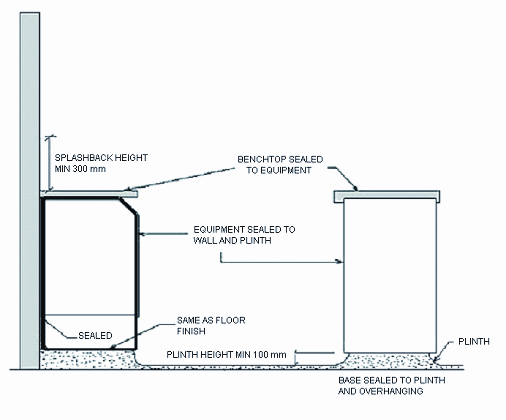 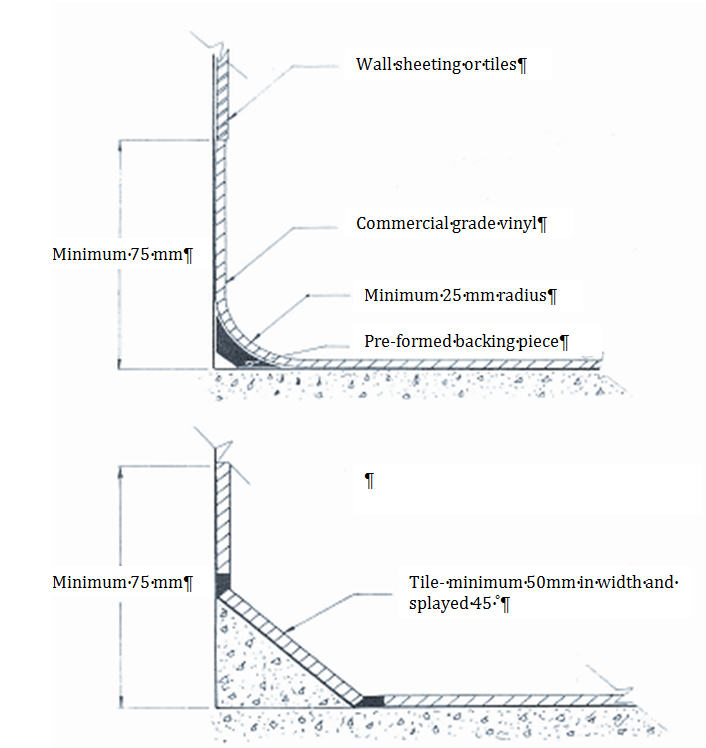 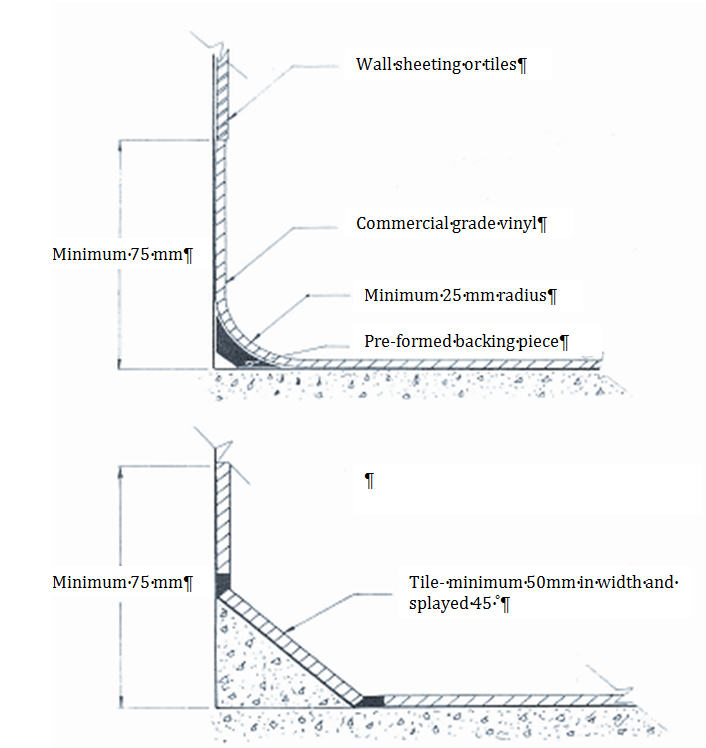 7. Walls and ceilingsFood Safety Standard 3.2.3 (Food Premises and Equipment), Division 3, Clauses 9 and 11Required outcomeWalls and ceilings must be constructed to:be appropriate for activities conducted on the food premisesprotect food from contamination where necessaryprevent the entry of dirt and dust prevent absorption of grease, food particles and waterensure easy and effective cleaningprevent entry and harbourage of pestsMinimum requirementsWall constructionWalls are to be solid and of framed or preformed panel construction where voids can be filled with a suitable material.Joints between preformed panels must be filled and finished flush with the surface of the sheeting material.Cover strips are not permitted in food preparation areas as they allow dirt and grease to accumulate.Wall finishes for food preparation areasWalls are to be finished with a light coloured, high gloss, washable and easy-to-clean surface.Walls in food preparation areas are to be finished with an approved material such as:glazed tiles (not suitable for wash down areas) – preferably laid to a minimum height of 2 metres (m)stainless steel or aluminium sheeting .acrylic or laminated plastic sheetingpolyvinyl sheeting with welded seamspre-formed panels, villa board or compressed AC sheetingtrowelled cement (polished surface) may be appropriate in some circumstancesAny finish continued above ceramic tiles must be finished flush with the tiles to prevent the accumulation of dirt and grease.Architraves, skirting boards, picture rails or similar protrusions on the walls in food preparation areas are not recommended.Walls at the rear of cooking appliances must be surfaced with an impervious material, such as stainless steel, which extends from the canopy to the floor. Where a cooking appliance is sealed to the wall, the material must be lapped over the top edge of the appliance to provide a grease and vermin proof seal. Cooking appliances must only be sealed to walls made of a non-combustible material.Splashback walls at the rear of benches, sinks and hand basins must be surfaced with an impervious waterproof material to a minimum height of 300mm.In wet areas, the bottom plate in all timber framed partitions in food preparation areas must be placed on a “dwarf” wall constructed of concrete or similar material, and constructed approximately 70mm above the floor.CeilingsThe ceiling height in a food premises must not be less than 2.4mCeilings must be free of open joints, cracks and crevices. .The intersection of walls and ceilings are to be tight jointed, sealed and dust-proof.The ceiling must be finished with a material that is washable and impervious.Ceilings must be finished in a light colour to facilitate cleaning.Approved materials for ceilings include:fibrous plasterplasterboardfibrous cementcement render with steel trowelDrop in panels are not to be used in food preparation or display areas. Pipes, conduits and wiringMust be concealed in floors, plinths, walls and ceilings, or fixed on brackets providing at least 25mm clearance between the pipe and adjacent surfaces, and 150mm between the pipe or conduit and adjacent horizontal surfaces. See Figure 4.Service pipes, conduits and wiring are not to be placed in the recessed toe space of plinths or equipment.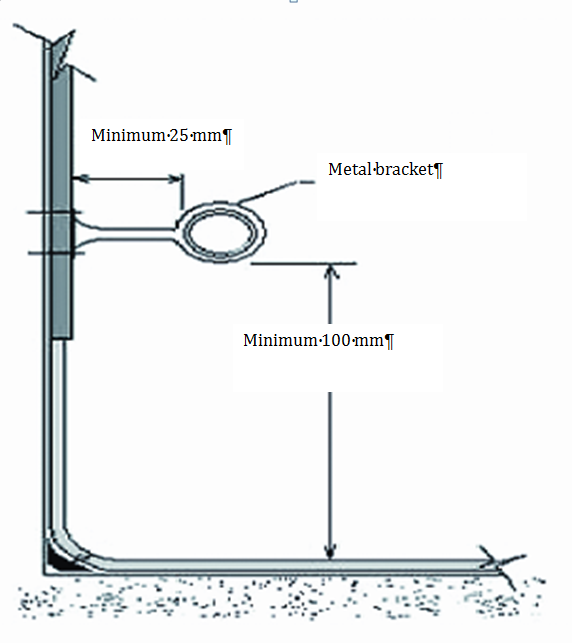 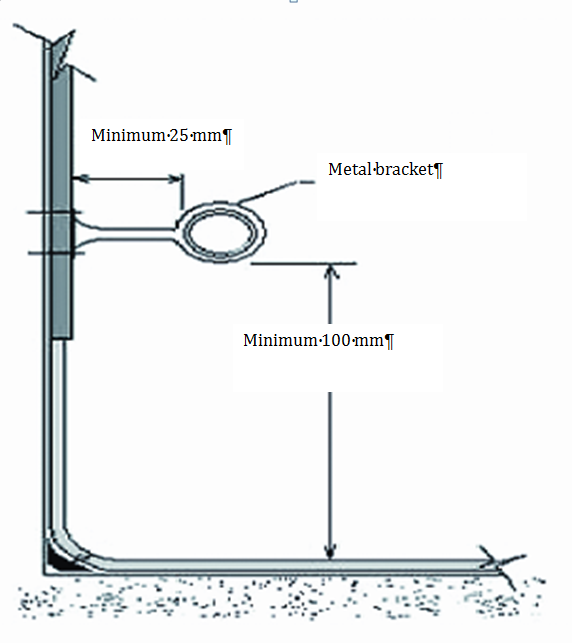 
Food Safety Standard 3.2.3 (Food Premises and Equipment), Division 4, Clause 12Required outcomeFixtures, fittings and equipment must be:adequate for the production of safe and suitable foodfit for their intended useFixtures, fittings and equipment, and food contact surfaces must be designed, constructed, located and installed so that:there is no likelihood they will contaminate foodthey can be easily and effectively cleaned and sanitised (where required) including eating and drinking utensilssurrounding surfaces can be easily and effectively cleaned they do not provide harbourage for pestsEquipment for cleaning and sanitisingMinimum requirementsFacilities
Table 4 shows the different facilities required when undertaking food preparation, cleaning and sanitising activities.
Hot water supplyAll equipment for cleaning and sanitising is to be connected to a continuous supply of hot and cold potable water and to an approved drainage system.Sinks must be supplied with water at a temperature of not less than 54 degrees Celsius (°C) for washing and 77°C for sanitising (if sanitising takes place in the sink).The best temperature for washing utensils in the food service industry is between 54°C and 60°C. Temperatures higher than this tend to bake food residue on. Double and triple compartment sinksWhere a double or triple compartment sink is used for hot water sanitising, rinsing baskets and heating elements capable of maintaining the water temperature at a minimum of 77°C are to be provided.Loading space and draining or drying space is to be provided.Chemical sanitising is permissible. A food grade sanitiser must be used if items are not rinsed.Dishwashers and glass washersDishwashers and glass washers should meet the following requirements:be capable of completely washing and rinsing in one operationbe designed so that all utensils, after rinsing, are dry by the end of the operating cyclebe fitted with control devices to ensure the machine will not operate until the rinsing water is at the required temperaturebrushes are not permitted as part of the mechanismutensils to be rinsed for at least 10 seconds with:water at a minimum of 38°C containing a minimum of 50 milligrams per kilogram (mg/kg) of sodium hypochlorite, orwater at a minimum temperature of 80°Cbe fitted with a thermometer clearly visible to the operator indicating temperature for the washing and rinsing operation or be fitted with an automatic pilot light visible to the operator which indicates that the water in the heating device has reached the correct temperaturebe equipped with a water heating device or be supplied with water from an individual hot water sourcebe provided with an approved exhaust ventilation system (if required)be designed to use chemical sanitisersinclude a rinse cycle to ensure no chemical residue remainsDouble bowl sinksDouble bowl sinks must have the following requirements:be constructed of stainless steelhave a minimum bowl size of 450mm x 300mm x 300mm to enable cleaning of large pots and equipmentbe fitted with a draining area at each endhave a splashback as part of the unit, 300mm up the wallwhere draining racks are provided above sinks, they must be of stainless steel construction (preferable to have walls behind a drainage rack made of stainless steel sheeting or tiles to prevent damage to the wall)Food preparation sinksWhere food preparation requires the washing of food and immersion in water, a designated food preparation sink must be provided for this purpose. Designated food preparation sinks must be separate from all other sinks. Separation distance between sinks is to be determined by authorised persons having regard to the implicated risk of food or food contact surface contamination. This may be considered in conjunction with the factors such as the operation flow of food production, the size and depth of the sinks concerned, the feasibility of any acceptable alternative engineering solutions e.g. the provisions of a physical barrier between the sinks.Equipment for food preparation and storage Minimum requirementsTemperature gaugesHand held probe thermometers that are accurate to +/- 1°C are to be used to measure the internal temperature of the food.Chilled and frozen storageAll cold storage and cold display equipment must be large enough for the business to adequately store cold food.All cold storage and display equipment must keep potentially hazardous food at a temperature of 5°C or less.Refrigerators, cold rooms and blast chillers must be capable of reducing the temperature of potentially hazardous food in accordance with Clause 7 of Food Safety Standard 3.2.2 (Food Safety Practices and General Requirements).Freezers are to keep food frozen.The recommended temperature for frozen food is at least -15°C.Cold and frozen storage roomsCold and frozen food storage room walls are to be lined with a smooth and impervious material and all joints sealed.Floors are to be a smooth and impervious material, and coved at the floor to wall junction.Floors are to be graded to the door opening and to a floor waste located outside the room, which is connected to the sewerage network or effluent disposal system.Doors must be able to be opened from the inside and an alarm fitted in accordance with the Building Code of Australia.Shelving is to be made of galvanised piping (with sealed ends), stainless steel or other suitable materials; must be easy to remove for cleaning; is clear of walls for cleaning and maintenance; and the lowest shelf must be at least 250mm off the floor to allow for easy cleaning.Cold and freezer rooms are to be located away from the wall to enable access for cleaning, or sealed to the walls to prevent harbourage of vermin.Enclosed areas above cold and freezer rooms are to be pest proofed.External cold and freezer rooms are not permitted unless an approved enclosed access is provided (bulk cold/freezer stores and packaged food are exempt from this requirement).Motor units should be located external to the premises or, if located inside the food premises, must be supported on metal legs to allow for easy cleaning.Preparation, cooking, and hot and cold displayAll equipment for preparation, cooking and display must be constructed to be easily and effectively cleaned with no open cracks, crevices and joints where food and liquids can collect.Hot and cold food storage and display units must be capable of maintaining food under temperature control (i.e. 5° C or below or 60° C or above).Benches, tables and preparation countersBenches and tables are to be constructed so that they are able to be easily and effectively cleaned and sanitised. Examples include laminated timber, plastic or stainless steel with pest-proof joints.Benches fixed against a wall must be sealed to the wall with an appropriate material. Benches subjected to heat should be lined with stainless steel.Sandwich counters, used to prepare food in front of customers, must be fitted with a protective barrier between the customer and the food.Preparation benches and cooking equipment less than 1.5m from customers must be fitted with sneeze guards constructed of glass or perspex, and designed to prevent contamination from customers.Equipment placed on bench tops must be:easy to move by one person raised above the bench top to allow easy access for cleaning sealed to the bench topCooking equipmentStoves and cooking appliances are to be kept clear of walls to enable access for cleaning or built into walls and completely pest proofed. Appliances must be either:placed apart to prevent grease and food accumulation placed together with the gap between the appliances flashed or sealed to prevent food, liquid or grease accumulating, or placed on castors to allow the appliance to be moved for cleaningAppliances must be kept clear of cupboards or benches not used in connection with the cooking operation.Deep frying equipment must be thermostatically controlled to prevent a fire hazard from the overheating of cooking oils.Where cooking is carried out, the premises must be equipped with a suitable fire extinguisher or fire suppression system located near the cooking equipment as required by the relevant legislation.MiscellaneousPost-mix/syrup and ice machines must be located in a fully lined and sealed room (i.e. they must not be stored outside the food premises or in the open) constructed to the specifications of a food preparation/ storage room.Food conveyors must be constructed of smooth impervious surfaces, free from cracks, crevices and open joints, with access provided for easy cleaning.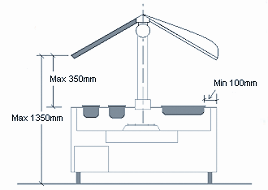 Display cabinetsSliding doors to display cabinets must have bottom guides or runners terminating not less than 25mm from each end of any door opening for easy cleaning.Self-service food bars must be fitted with sneeze guards designed to prevent contamination (from a customer’s mouth or nose) affecting the food as per Figure 5.Window displays of wet foods, such as meat and fish, must be coved at all intersections and installed in accordance with Australian Standard 3500.2:2003 (Plumbing and drainage - Sanitary plumbing and drainage).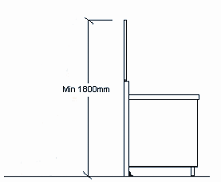 Supports for equipmentIncluding plinths, the following can be used to support heavy equipment:metal legs - are to be smooth and sealed to prevent the access of pests and be approximately 150mm high for easy cleaningcastors or wheels - must be capable of supporting and moving fully-loaded equipmentbrackets - sinks, tubs, wash basins, tables, benches, shelving and similar fittings must be supported on stainless steel, galvanised tubing with sealed ends or solid steel brackets securely fixed into the wall or on approved framesUnsealed timber frames and supports are not permittedShelvingMust be smooth and impervious; free from joints, cracks and crevices; and able to be easily cleaned. The lowest shelf must be at least 150mm off the floor to allow easy cleaning underneath.Approved materials must be used, such as galvanised piping, stainless steel or laminated plastic.Shelves are to be sealed to the wall or kept clear of walls to allow easy access for cleaning.Windows and ledgesShould be located at least 300mm above the bench, sink or hand basin.Ledges must be splayed at a 45° angle to prevent accumulation of dirt, food and grease.Cupboards and cabinetsWhere free standing, all surfaces including the back are to be smooth and washable.Boxed in compartments such as bases to cupboards and bench units should not be used.Best practice Temperature gaugesTemperature gauges must be accurate to +/- 1°C and must be fitted to each hot and cold storage or display unit; must be clearly visible and fitted to show the internal operating temperature in the:coolest part of the appliance for hot display warmest part of the appliance for cold storage and display
Note: Fixed thermometers in units are to be used as a guide only. The use of probe and infra-red thermometers will give an accurate indication of food storage temperatures.Areas above cold/freezer roomsThe area above cold/freezer rooms (if exposed) must be fully-enclosed with vermin-proof access hatches to allow pest control treatment to be undertaken.9. LightingFood Safety Standard 3.2.3 (Food Premises and Equipment), Division 2, Clause 8Required outcomeFood premises must have a lighting system that provides sufficient natural or artificial light to enable staff to conduct activities safely within the food premises.
Minimum requirementsLighting systemA food premises must provide sufficient lighting to adequately illuminate all areas of the food premises to enable food handlers to:readily see whether areas and equipment are cleandetect signs of pestsclearly see the food and equipment they are handling Light fittings
In areas where food is handled or stored, light fittings must be designed with the following specifications:light bulbs/tubes are to be shatterproof or fitted with approved light diffusers (covers or shields) to prevent contamination of food by glass from a broken light globe/ tubelight fittings must be free from any feature that would collect dirt or dust, harbour insects or make the fitting difficult to cleanlight fittings must be recessed into ceilings or equipment where possible heat lamps must be protected against breakage by a shield extending beyond the bulb It is recommended that the lighting levels specified in Table 5 be provided at working height.10. VentilationFood Safety Standard 3.2.3 (Food Premises and Equipment), Division 2, Clause 7
Required outcomeFood premises must have sufficient natural or mechanical ventilation to effectively remove fumes, smoke, steam and vapours from the food premises.
Minimum requirementsNatural ventilationNatural ventilation is only suitable where there is little or no cooking that generates steam or greasy air.The premises must have openings, such as doors, windows and/or vents open to a clean environment.Mechanical ventilationThe Building Code of Australia (BCA) requires a commercial kitchen to be provided with a mechanical ventilation system that complies with Australian Standard 1668.1-1998 (The use of ventilation and air conditioning in buildings – Part 1) and Australian Standard 1668.2-1991 (The use of ventilation and air conditioning in buildings – Part 2) where:any single apparatus has:a total maximum electrical power input exceeding 8 kilowatts (kW), or a total gas power input exceeding 29 megajoules per hour (MJ/h), orthe total maximum power input to more than one apparatus exceeds:0.5kW electrical power for each 1m² of floor area of the room or enclosure, or 1.8MJ gas for each 1m² of floor area of the room or enclosuredishwashers and other washing and sanitising equipment that vent steam into the area to the extent that there is, or is likely to be, condensation collecting on walls and ceilingsequipment installed on the premises after the mechanical ventilation system has been designed and installed must not impair the efficiency of the system or the natural ventilationIn the case where no general exhaust is provided to remove fumes, smoke, steam and vapour from an enclosed kitchen, a local mechanical exhaust system may be required even if the power input of the apparatus does not exceed the thresholds of the Australian Standard 1668.FiltersCanopies are to be fitted with grease filters which can be removed for easy cleaning. The filter must comply with Australian Standard 1668.1-1998 (The use of ventilation and air conditioning in buildings) and the non-combustible requirements of Australian Standard 1530.1-1994 (Methods for fire tests on building materials, components and structures).Note: Whilst Australian Standard 1668.2- 1991 has been superseded by Australian Standard 1668.2- 2002, Australian Standard 1668.2- 1991 still applies as the BCA includes reference to Australian Standard 1668.2- 1991– The use of mechanical ventilation and air conditioning in building– Part 2: Mechanical ventilation for acceptable indoor- air quality (“the 1991 standard”). The Australian Building Code board has issued an advice dealing with the reasons for maintaining the reference to the 1991 standard in the BCA, rather than the 2002 standard.Food premises exhaust hood airflowThe airflow required for a food premises exhaust hood will depend on the:hood typecooking processlength of the hoodinside perimeter of the hood over all exposed sidesheight of the hood above cooking appliancesTo determine the food premises exhaust hood airflow, refer to Appendix F of Australian Standard 1668.2-1991 (The use of ventilation and air conditioning in buildings – Part 2).
 .Compliance certificates from a Registered Professional Engineer may be required by Council for both the design and construction of the hood to verify compliance– see Figure 6.
Storage racksStorage racks are not to be fitted above cooking and heating equipment as they can obstruct the airflow and trap droplets of oil.
Discharge pointEffluent discharge is to be vertical at a minimum velocity of 5 metres per second (m/s) at the discharge point.The point of discharge is to be:1m above the ridge of a pitch roof3m above a  flat roof6m from a property boundary6m from any air intake, natural ventilation or openingExhaust systems with a flow rate not exceeding 1000 litres per second (L/s) may receive a relaxation on the location of the discharge point.No exhaust can discharge over adjoining properties or where the discharge is less than 3m above any pedestrian thoroughfare including an accessible roof area.Exhaust ventilation for wood-fired and solid fuel cooking equipment needs to be separate to other ventilation systems and must not be combined with systems serving grease appliances, or oil generating or oil-heat appliances.Dining areasDining areas must be ventilated by natural or mechanical methods in accordance with the Building Code of Australia and Australian Standards.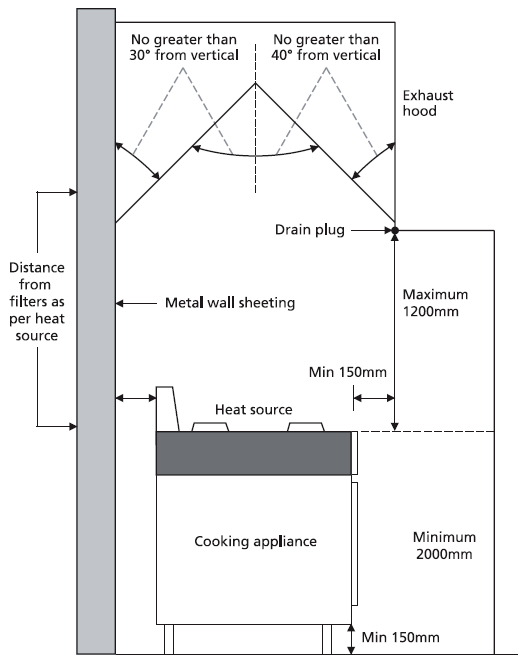 11. Hand washing facilitiesFood Safety Standard 3.2.3 (Food Premises and Equipment), Division 4, Clause 14
Required outcomeThe food premises must provide hand washing facilities located where they can be easily accessed by food handlers and:within areas where food handlers work if their hands are likely to be a source of contaminationimmediately adjacent to the toiletsHand washing facilities must be:permanent fixturesprovided with a supply of warm potable running water a size that allows easy and effective hand washingclearly designated for washing of hands, arms and face onlybe provided with a supply of liquid soap and single use towels for hand drying 
Minimum requirementsThorough washing and drying of hands is an essential activity in a food business to reduce the risk of food contamination and food-borne illness.Hand washing facilities must be:located within an adequate distance, no more than 5m walking distance from all food handling areaslocated in or immediately adjacent to toiletsprovided with warm potable running water delivered through a single outlet (i.e. hot and cold water provided through a single outlet)
 .provided with an adequate supply of liquid soap in a suitable dispenser in the immediate areaprovided with single-use paper towels and suitable dispenser or other approved hand drying facility in the immediate area of the hand basinof a suitable size to allow cleaning of hands and arms, with a minimum basin size of 11 litre (L) capacity and/or dimensions of 500mm x 400mm, and must be installed at bench height and appropriately fixed to the wall provided with an impervious splashback no less than 300mm highunobstructed by any other equipment and easily accessiblenot located under benches, i.e. an appropriate  hand basin height is usually 900 mm off the floorSplashguards may be required to prevent contamination of nearby equipment, benches or other areas from the hand washing facility. Rubbish containers located in the immediate area for the disposal of paper towels must be located and designed to prevent contamination of adjacent food contact surfaces, food, utensils cleaning equipment and storage areas. Best practiceHand washing facilities at best should:be located at staff entrances to the food premiseshave a self-closing or metered tap to provide a flow of water for at least 15 seconds without the need to reactivate the tapbe equipped with flow restrictors to reduce water consumptionbe provided with hands free devices (such as a knee operated lever, single lever taps or sensor taps).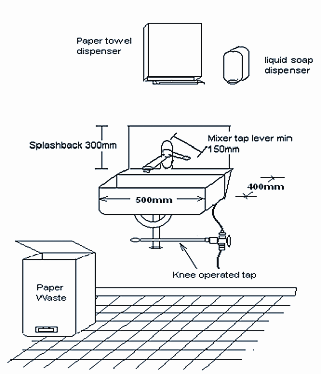 ExemptionsFor food premises that are used principally as a private dwelling, see section 20 “Bed and breakfast (B&Bs) and homestays” of this guide.12. Toilet facilitiesFood Safety Standard 3.2.3 (Food Premises and Equipment), Division 5, Clause 16
Required outcomeA food business must ensure that adequate toilets are available for the use of food handlers working for the food business.Minimum requirementsA food premises must comply with the requirements of the Building Code of Australia for provision of toilet facilities, including:
number of toiletsstaff and public toilet facilities to be equipped with appropriate hand washing facilitiestoilet facilities to be clean and in good repairtoilets located within the food premises are to be separated from areas where food is handled, displayed or stored by an air lock equipped with self-closing doors, or fitted with self-closing doors and provided with mechanical ventilation that operates when in use and thirty (30) seconds after the cubicle is vacatedBest practiceSeparate toilet facilities for both staff and customers should be provided.Toilet systems with ultra-low flush or dual flush toilets should be provided to reduce water consumption.Sensor controlled flush systems to male urinal should be installed to reduce wastewater consumption.Water-saving faucet aerators in public restrooms should be installed.13. Water supplyFood Safety Standard 3.2.3 (Food Premises and Equipment), Division 2, Clause 4
Required outcomeFood premises must have an adequate supply of potable water for all activities that use water that are conducted on the food premises. (Potable water is safe drinking water that is fit for human consumption.)
Minimum requirementsA food premises must meet the following criteria:constant hot and cold water must be available at all times, including during periods of high demand/ usagerunning potable water under pressure must be provided in sufficient quantity to carry out all food preparation, utensil washing, hand washing, cleaning and other water using operationswarm potable water (i.e. hot and cold water provided through a single outlet) must be provided at all hand washing facilities to ensure effective hand washing procedureshot water unit(s) that is capable of delivering an adequate supply of hot water must be installed and located outside the food preparation area where possiblehot water must be of a sufficient temperature to effectively clean and sanitise equipment (see section 8 “Fixtures, fittings and equipment”)hot water that is provided to dishwashers must be supplied as per the manufacturer’s guidelines, e.g. sufficient pressurePremises not connected to town water supply Premises that are not connected to a town water supply must ensure potable water is used in the food premises. This may require the implementation and maintenance of a treatment and monitoring system. Such a system may include filters, UV, ozone, chlorine and regular testing.
Food Safety Standard 3.2.3 (Food Premises and Equipment), Division 2, Clause 5
Required outcomeThe food premises must have a sewage and wastewater disposal system that effectively disposes of sewage and wastewater, and is constructed and located so that it does not contaminate food or the water supply.
Minimum requirementsFood premises must provide appropriate facilities and plumbing infrastructure to ensure that sewage and all wastewater generated are disposed of appropriately. The food premises must be designed in accordance with the following criteria: .The design (hydraulics plans) and installation of sanitary plumbing and drainage must comply with Australian Standard 3500.2:2003(Plumbing and drainage – Sanitary plumbing and drainage) and be approved by your local water authority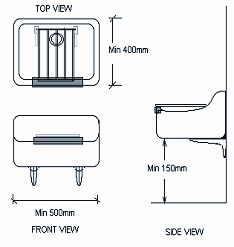 Installation and maintenance of a grease trap designed to filter grease and oil generated from the food business operations (where applicable) is required. The installation and maintenance of a grease trap requires a Trade Waste Permit. For more information, contact your local water authority..Wastewater generated from mop buckets, cleaning mops and other cleaning activities must be disposed of in a cleaner’s sink or other approved facility – see Figure 8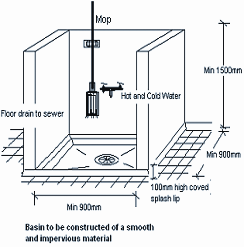 Access openings to the sanitary drainage system and grease traps must not be located in areas where there is a risk of food contamination. Note all access points to grease arrestors are to have a tight fitting lid that will not buckle, warp or rust to prevent the entry of pests and vermin.A food premises may utilise an approved drainage system for external waste storage to dispose of contaminated liquid wasteTo allow effective floor cleaning procedures, cold rooms should have an external floor waste drain located adjacent to the doorEquipment generating liquid waste must be connected to an approved tundish for correct discharge, e.g. cold room evaporative units/liquid holding hot boxes, or removed in some other approved mannerFood Safety Standard 3.2.3 (Food Premises and Equipment), Division 2, Clause 6Required outcomesFood premises must have facilities for the storage of rubbish and recycling materials that: are adequate to contain the volume and type of refuse on the food premisesenclose the refuse to prevent access by vermin and animalsare designed to be easily and effectively cleanedMinimum requirementsRubbish and recycling storage must:be adequate for the volume and type of waste produced by the businessbe able to be easily cleanednot provide a breeding ground or attract pests and vermininclude an external area or a refuse room specifically for the storage of waste containersExternal refuse and recycling storage areas must be:paved with an impervious materialgraded and drained to the sewerable to be easily cleanedcapable of storing the rubbish generated from the business, e.g. wet waste, cardboard and general dry wastes, bulk waste oil, without creating the risk of providing a potential harbourage area for verminConsideration must be given to the location of waste storage areas and to their potential nuisance implications on neighbouring properties.Rubbish and recycling containersMust be constructed of an impervious material such as metal or plastic.Fitted with tight fitting lids.Maintained in good condition to prevent the access of pests and vermin.Garbage chutes, where installed, must be constructed of impervious durable material, fitted and generally comply with the relevant waste laws or policies.Bins that cannot be lifted for cleaning are to have drainage bungs at the base
Rubbish rooms (where installed)Must be pest and vermin-proof.Must be constructed of a solid material with a cement rendered or steel trowelled finish to a smooth surface.Floors and walls are to be of an impervious material and coved at the intersection.The floor is to be graded and drained to an approved floor waste and connected to sewer in an approved manner.Ventilated by natural or mechanical systems. If mechanical ventilation is used, it must comply with Australian Standard 1668.1-1998 and Australian Standard 1668.2-1991 (The use of ventilation and air conditioning in buildings).Fitted with a hose and tap connected to the water supply.
Rubbish Bins CleaningRubbish bins must be cleaned regularly to remove the food scraps stuck on the bin surface and to minimise the emission of odour that attracts insects and vermin. Bins may be cleaned either by the rubbish collecting contractors or inside a rubbish room constructed to the above specifications. Best practiceExternal refuse and recycling storage areas- covered and provided with a hose and tap connected to a water supply.Rubbish rooms- air conditioned to minimise nuisance. 16. Storage facilitiesFood Safety Standard 3.2.3 (Food Premises and Equipment), Division 5, Clause 15
Required outcomesFood premises must have adequate storage facilities for items that are likely to be a source of food contamination, including chemicals, clothing and personal belongings. 
Storage facilities must be located where there is no likelihood of stored items contaminating food or food contact surfaces.Minimum requirementsDry goods and food packaging materialsAdequate storage must be provided for dry goods and packaging materials in a sealed and lined, vermin-proof room with approved flooring.Cleaning chemicals and equipmentChemicals, cleaning equipment, pest control chemicals and equipment are to be:enclosed in cupboards located away from the preparation and storage of food where there is no likelihood of stored items contaminating food or food contact surfacesdesignated for that use onlyClothing and personal effectsAdequate facilities must be provided for staff to store personal belongings that consist of either:a change room, orenclosed cupboards for the storage of clothing and personal belongings, located away from the food preparation and storage areasOffice materialsStorage of paper work and other materials associated with the administration of the business must be stored in a room designated for that use or in enclosed cupboards or drawers designated for that use, separate from food preparation and storage areas.Food Safety Standard 3.2.2 (Food Premises and Equipment), Division 6, Clause 22
Required outcomeA food business where potentially hazardous food is handled must have a temperature monitoring device that:is readily accessiblecan accurately measure the temperature of potentially hazardous foodsMinimum requirementsAll food premises where potentially hazardous foods are handled must have a temperature measuring device with an accuracy of +/- 1°C that is easily accessible at all times. An example of a suitable thermometer includes:stainless steel digital probe thermometer that can be placed into food to accurately measure core temperaturesa thermometer  that is easily and effectively cleaned and, when necessary, sanitised A thermometer can be cleaned by rinsing the probe under warm water; sanitised by alcohol wipes or similar proven method. 
Best practiceIn addition to having a probe thermometer a food business may also have available:An infrared thermometer to measure the surface temperature only of the food without touching the foodExternally mounted, highly visible temperature gauges on all refrigeration and heating equipment that are monitored and calibrated18. Food transportFood Safety Standard 3.2.3 (Food Premises and Equipment), Division 5, Clause 17Required outcomeVehicles used to transport food must be designed and constructed to protect food if there is a likelihood of food being contaminated during transport.Parts of the vehicle and food contact surfaces used during transport must be designed and constructed so that they can be effectively cleaned.Minimum requirementsFood must always be transported in a way that minimises the risk of contamination.Food transport vehicles that store potentially hazardous food must be capable of maintaining product at required temperatures at or below 5 °C or, at or above 60 °C.The design of a food transport vehicle and containers must allow for easy cleaning procedures and protect transported food against contamination.Food transport vehicles must be approved by Council.19. Mobile food vehiclesRequired outcomeWhen designing and fitting out a mobile food vehicle, it must meet the required outcomes from the Food Safety Standards – just as with a restaurant, takeaway food outlet or café.
What is a mobile food vehicle?Mobile premises, for a food business, means premises that are a vehicle from which a person sells unpackaged food by retail. A mobile food vehicle has specific design requirements that need to be considered. Minimum RequirementsWalls, floors and ceiling Walls, floors and ceiling of the food preparation and storage areas of the vehicle must comply with sections 6 and 7 of this guide. Door and service openingsDoors and serving hatches are to be finished on both internal and external sides with the same standard of material as the walls.The driving compartment of the vehicle must be separated and sealed from the food preparation and storage section.All openings on the mobile food vehicle are to be fitted with close-fitting doors and shutters. These must be vermin-proof and able to be closed during transport.WashingA storage tank with at least a 90L capacity must be installed in the vehicle. This tank needs to be filled with potable water and have an attached pressure supply system reticulated to sinks and basins.A wastewater tank of adequate capacity (normally 100L capacity) must be fitted to the vehicle. A back flow prevention device should be fitted to prevent any possible source of contamination.Rubbish disposalSeparate rubbish containers with tight-fitting lids must be fitted. Bin liners must be provided.Use of the premisesMobile food vehicles cannot be used for sleeping or any other activity that has the potential to contaminate food prepared or stored in the vehicle. Ventilation RequirementWhen mechanical ventilation is required, the system must be constructed to comply with Australian Standard 1668 or at least Appendix E of the Australian Standard 1668.2 – 1991.Special requirementsThe vehicle (if it is a road vehicle) must be registered.If the mobile food vehicle is to be used to sell food on public land (including roads), contact Council for information on Roadside Vending Permits. The installation and use of liquid petroleum gas must comply with the relevant legislation. A current gas certificate needs to be available for inspection at all times.Noise from the operation of the vehicle is to be within the requirements of the Environmental Protection Act 1994 or relevant Local Law.See Appendix 4 for an example copy of mobile food vehicle plans. Development ApprovalEnsure the site has a relevant Development Approval.Required outcomeB&Bs and homestays providing meals as part of the business also need to comply with the Food Standards in this guide. These types of premises often accommodate a small number of people and do limited amounts of cooking. For this reason, alternative solutions can be applied to these businesses.Minimum requirementsWallsMust be smooth, impervious and easily cleaned. An example of an alternative is well-painted materials, such as tongue and groove. While this is not acceptable in commercial operations, minor alterations could make this material adequate for B&Bs and homestays.FloorsMust be smooth, impervious and easy to clean. Materials, such as polished cork and polished floorboards, are acceptable.Benches and cupboardsDomestic style benches are acceptable if they are in good condition and have impervious surfaces.Hand wash basinsA basin for hand washing must be located in or close to the food preparation area. These basins must have a supply of warm potable water, liquid soap and paper towels or other approved hand drying devices.DishwashingTwo methods can be used for dishwashing: a double bowl sink, or a dishwasher and a single bowl sink.VentilationRefer to section 10 “Ventilation”. In domestic premises, the type and size of cooking appliances is usually not within the scope of Australian Standard 1668 (The use of ventilation and air conditioning in buildings). Domestic mechanical systems are usually sufficient to remove greasy fumes produced by cooking. Contact Council for advice on the right mechanical ventilation before installation. The system needed will depend on the type of equipment you will be operating and the amount of cooking being done.Potable Water SupplyRefer to section 13 “Water supply”.Storage FacilitiesA dedicated storage area specific for the storage of cooking utensils and food should be provided. This area is to be separate from domestic supplies.Adequate supply of waterPotable water available at a volume, pressure and temperature adequate for the purposes for which the water is used.Australian/New Zealand StandardsAustralian Standard/New Zealand Standards are documents which are referenced by legislation to provide more detail on requirements and technical procedures. These standards can be purchased from Standards Australia on 131 242 or by visiting its website at www.saiglobal.com. Bed & Breakfasts (B&Bs)A dwelling providing commercial, short-term guest accommodation. ContaminantContaminant means any biological or chemical agent, foreign matter or other substances that may compromise food safety or suitability.CovingA curved junction between the floor and the wall.ContaminationThe introduction or occurrence of a contaminant in food.Easily moveableEquipment that can be moved by one person (either on wheels, castors or sitting on the surface) to enable cleaning as often as necessary to ensure that, for example, food debris can be swept from underneath and the floor mopped. If the equipment cannot be easily moved, a clearance space must be provided so the area surrounding and beneath the equipment can be cleaned without moving the appliance.EquipmentIncludes a machine, instrument, apparatus, utensil or appliance - other than a single use item– used or intended to be used in or in connection with food handling. It also covers any equipment used or intended to be used to clean the food premises or equipment.Food GradeUtensils, substance or any material that has been designed, manufactured and proved to be safe to be used in the course of food production. The use must be specific in terms of quantity and manner in that such use will not produce any immediate or potential harm to the consumer of the food with which the material has been used in the course of its production.Food businessA business, enterprise or activity (other than primary food production) that involves:handling of food intended for sale, orsale of food regardless of whether the business enterprise or activity concerned is of a commercial, charitable or community nature or whether it involves the handling or sale of food on one occasion onlyFood premisesAny premises including land, vehicles, parts of structures, tents, stalls and other temporary structures, boats, pontoons, including premises used principally as a private dwelling.Food Safety StandardsThese are part of the Food Standards Code (Chapter 3) and define requirements for food premises on food handling practices and the structural requirements of food premises.Handling of foodIncludes the making, manufacturing, producing, collecting, extracting, processing, storing, transporting, delivering, preparing, treating, preserving, packing, cooking, thawing, serving and displaying of food.HomestayA dwelling providing short-term guest accommodation.Potable waterPotable water is safe drinking water that is fit for human consumption.
Potentially hazardous foodFood that has to be kept at certain temperatures to minimise the growth of any pathogenic micro-organisms that may be present in the food and/ or to prevent the formation of toxins. This may include meat, seafood, dairy products, orange juice and cooked rice.Rinsing basketsContainers usually of wire or heat resistant plastic or perforated steel that can be submerged in hot water to sanitise utensils.Safe and suitable foodFood is considered safe if it is unlikely to cause physical harm to a person who might later consume it, assuming they treated the food correctly after purchase. Food is considered suitable if it is not damaged, deteriorated or perished to an extent that affects its intended use, e.g. out of date, poor maintenance or poor storage of chemicals, or contains a substance that is foreign to the nature of the food, i.e. foreign matter or chemicals which may have fallen into the food.SanitisingA process that significantly reduces the number of micro-organisms present on a surface. This is usually achieved by the use of hot water and or chemical sanitisers.SewageDischarge from toilets, urinals, basins, showers, sinks and dishwashers through a sewer or other means.SinksIncludes sinks for food preparation, cleaner’s sink, utensil and equipment washing, and personal hand washing basins. Temperature controlMaintaining potentially hazardous food at a temperature of:5°C or below is necessary to minimise the growth of infectious or  toxin producing micro-organisms in the food so that the microbiological safety of the food will not be adversely affected for the time the food is at that temperature, or60°C or above, oranother temperature - if the food business demonstrates that maintenance of the food at this temperature for the period of time for which it is so maintained will not adversely affect the microbiological safety of the foodWarm waterNot hotter than 50 °C - to comply with Australian Standard 3500.4:2003 (Plumbing and drainage: Part 4 – heated water services).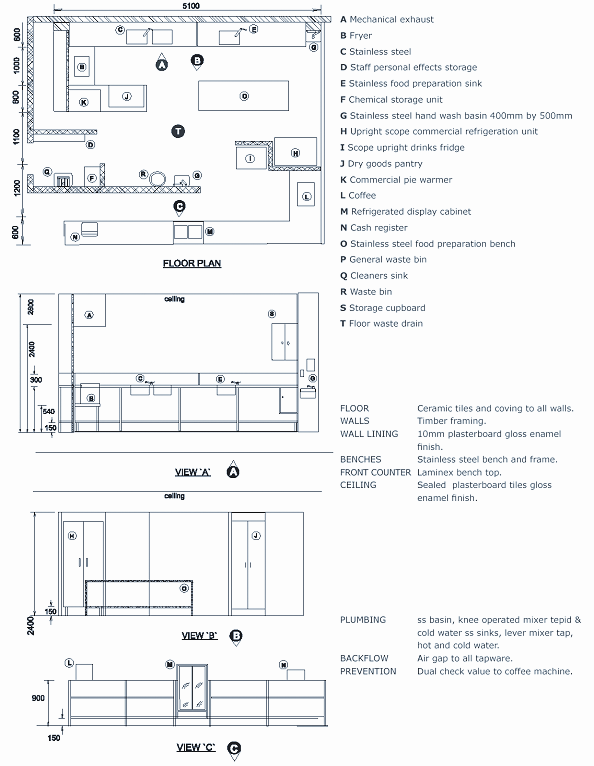 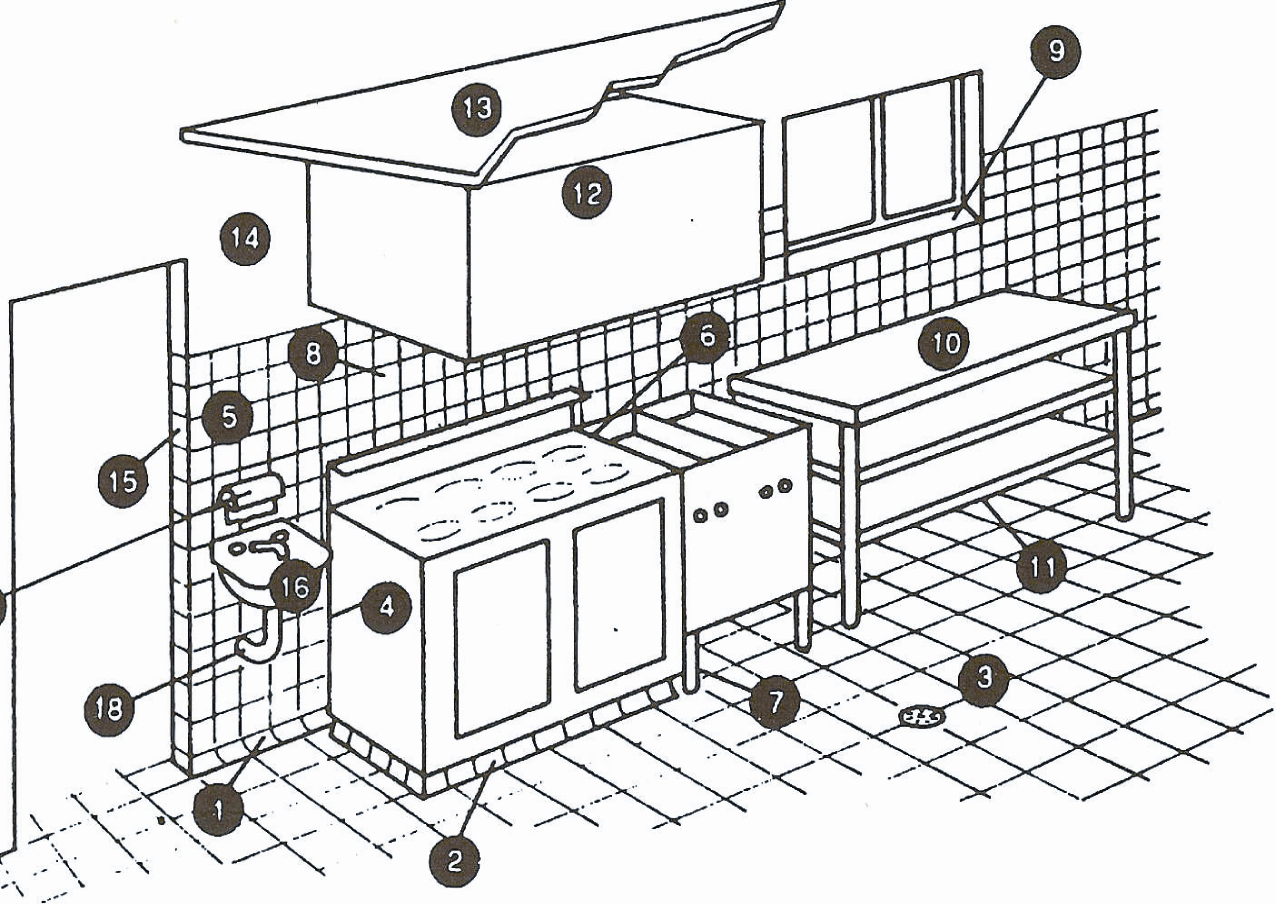 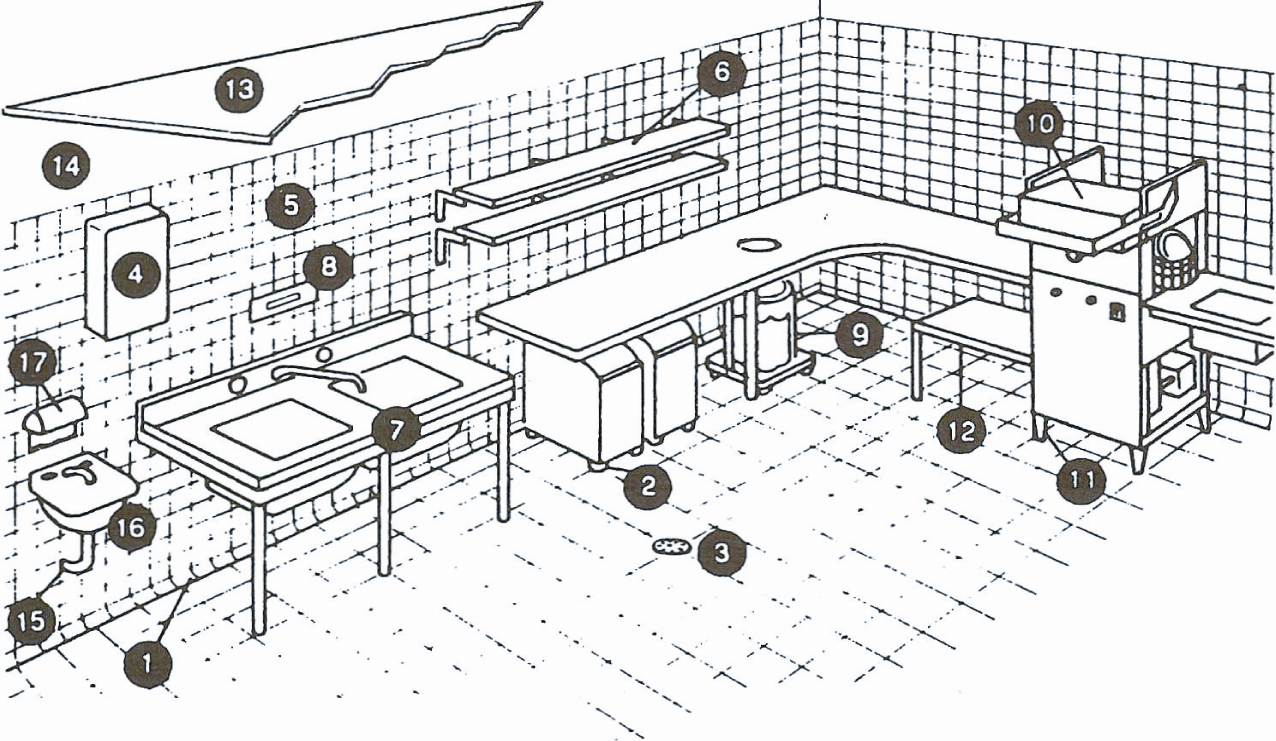 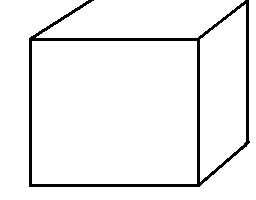 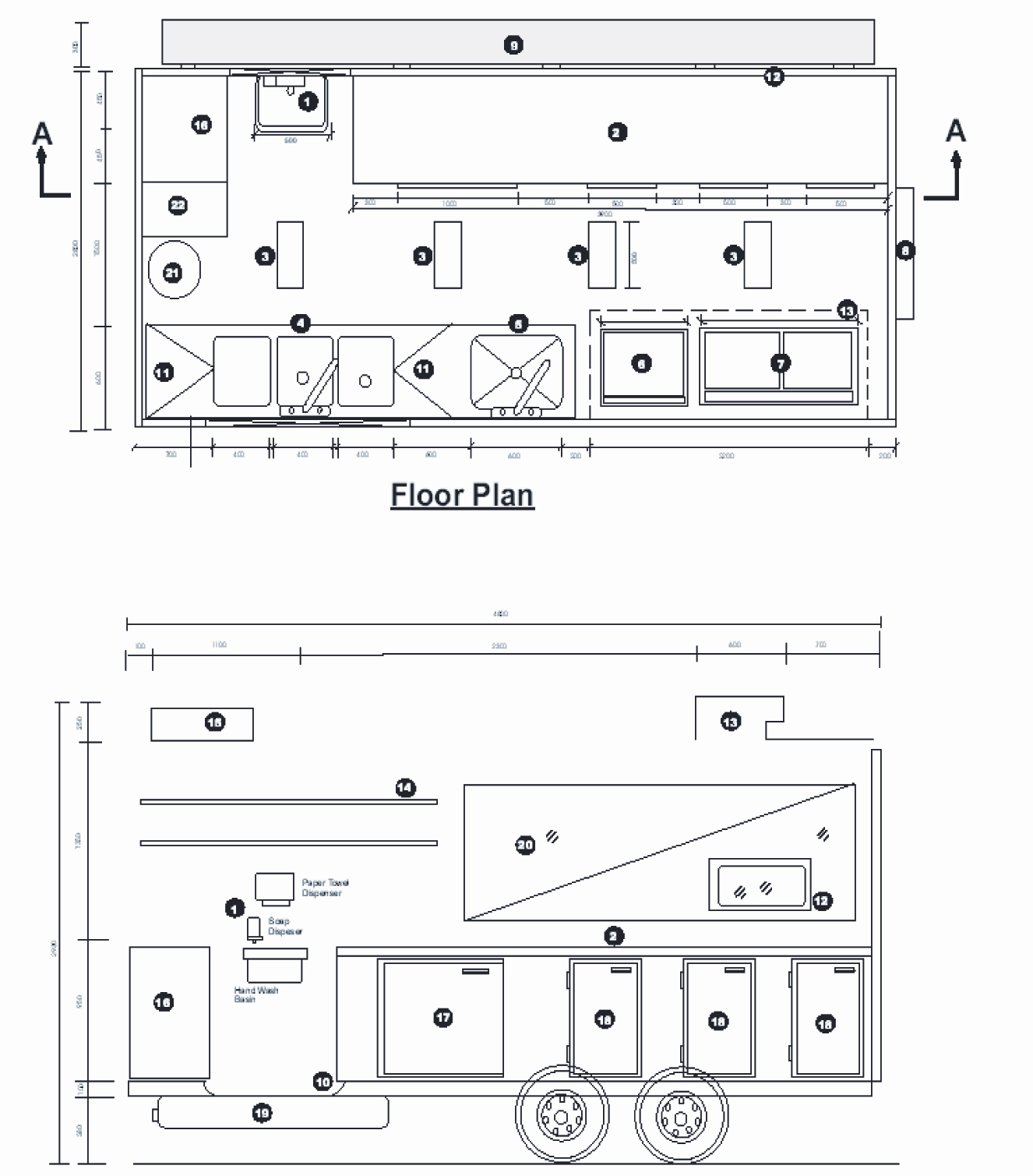 NotesFinishWater areasFood preparationVegetable preparationServeryStore roomChillers/ freezersBin storeEating areasCommentsStainless Steel non-slipWelded jointsCeramic tilesEpoxy groutQuarry tilesSealedSteel trowel case hardened concreteSmooth sealed; finish no jointsCarpet/ carpet tilesWooden flooringSealedPoly vinyl sheetHeat welded jointsVinyl tilesPlastic mattingCork tilesSealedEpoxy resinFinishWet washed areasFood preparationVegetable preparationServeryStore roomChillers/ freezersBin storeEating areasCommentsStainless SteelWelded jointsWaterproof screw coversCeramic tilesEpoxy groutVinyl sheetsHeat welded jointsPainted plasterSmooth finishFeature brickAluminium sheetWelded or sealed jointsSteel SheetWelded or sealed jointsTrowelled cementPolished surfaceWood panellingWood sealedPainted brickworkFlush joints and solid surfacesConcreteSealed smooth surfacePre-formed panelsH bars joints mastic sealed. In wet areas/ food preparation shall be integrated into a dwarf wall or set on plinthFinishWet areasVegetable preparationServeryStore roomChillers/ freezersBin storeEating areasCommentsPainted plasterSmooth finishSteel SheetTrowelled cement Polished surfaceWood panellingSealed surfacesConcreteSealed smooth surfacePre-formed panelsAcoustic panelsSuspended T-barsDecorative panelsFood premises activitiesMinimum facilities for cleaning equipment and preparing foodNo preparation/minor handling of pre-packaged foodSingle bowl sink (capable of immersing the largest equipment)Handling unpackaged foodDouble bowl sink (capable of immersing the largest equipment), orDishwasher/ glass washer and single bowl sink (where all food contact equipment will fit in the dishwasher), orDouble bowl sink and a dishwasher/ glass washer (where some equipment has to be washed/ sanitised in the sink)Where food is prepared by immersion or rinsing in waterDesignated food preparation sinkWhere floors and equipment are to be hosedDesignated hose connectionActivityIllumination level (lux)Food preparation areas500Food and equipment storage areas110-150Dish washing, hand washing and toilet areas200-300Floor/wall coving as per section 610.   Preparation bench – steel framedPlinth not less than 100mm high11.   Bottom shelf – min 250mm above floorImpervious floor graded and drained12.   Mechanical exhaust ventilation canopyFittings sealed to wall or 200mm clear of wall13.   Rigid smooth faced ceilingWalls finished as per section  714.   Smooth  trowelled cement (polished surface)Sealing between fittings 15.   No timber door framesLegs 150mm minimum 16.   Hand basin, hot and cold water mixing setNo storage shelves below canopy17.   Soap and towel dispenserSplayed windowsill 300mm above preparation bench 18.   Water and drainage pipes concealed in wall1.   Floor/wall coving 10.  Dishwasher with temperature indicating device2.   Casters to under-bench storage11.  Legs - 250mm minimum3.   Impervious floor graded and drained12.  Bottom shelf - minimum 250mm above floor4.   Hot water heater sealed to wall13.  Rigid smooth faced ceiling5.   Walls finished as per section  7 of  this guide14.  Smooth trowelled cement (polished surface)6.   Shelving – 40mm clear of wall15.  Water and drainage pipes concealed into walls7.   Sink unit on metal frame16.  Hand basin, hot and cold water mixing set8.   Thermometer17.  Soap and towel dispenser9.   Garbage receptacle18.  Mechanical exhaust ventilation canopy1.    Stainless steel hand wash basin provided with hot and cold water through single spout. The hand wash basin should be a minimum of 500mm by 400mm. Knee operated basin supplied with liquid soap and paper towel dispensers fixed directly above12.  Self-closing screened pass-out window2.    Food preparation bench stainless steel construction13.  Mechanical exhaust extraction unit compliant with AS 1668 discharge vent screened to prevent pest and vermin entry3.    Ample fluorescent lighting - 30watt 12 volt DC14.  Stainless steel shelving sealed to wall4.    Three compartments/ dishwasher sink (hot and cold mixed water faucet) 300(w) by 400mm(l) by 300mm(d)15.  250L gravity portable water storage unit tank - food grade reinforced plastic5.    Food preparation/large pot wash sink (hot and cold mixed water faucet) 600mm(w) by 550mm(l) by 400mm(d)16.  Storage cupboards – personal effects, cleaning equipment/ chemicals6.    Cooktop/Grill natural gas fitted with large wheels for cleaning requirements17.  Gas operated commercial stainless steel freezer unit fitted with external temperature gauges accurate to +/-1°C7.    Commercial natural gas deep fryer with large wheels for cleaning requirements 18.  Gas operated commercial stainless steel refrigeration unit fitted with external temperature gauges accurate to +/-1°C8.    Self-closing entrance door 19.  Primary waste water tank 100L 9.    Stainless steel folding table20.  Window10.  Commercial grade seamless vinyl flooring coved to walls21.  Swing window perspex for protection from exterior dust11.  Stainless steel folding table22.  Waste bin with close fitting lid 